	Form No. 1 – ENGLISHPASSPORT APPLICATION FORMDEPARTMENT OF FOREIGN AFFAIRS					    THIS FORM IS NOT FOR SALEOffice of Consular Affairs  Last Revision: 28 February 2019INSTRUCTIONS: Read CAREFULLY.Please PRINT entries legibly using black or blue ink only. Supply the necessary information.Indicate “N/A” for entries with no answers. Tick boxes as appropriate. 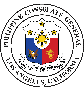 ADULT APPLICANT(Choose One)MINOR APPLICANT****Below 18 years old(Choose One) NEW APPLICANTNEW APPLICANTRENEWALRENEWALLOST PASSPORTLOST PASSPORTCAPTURE SITE PRE-PROCESSING (Do not write on this part)CAPTURE SITE PRE-PROCESSING (Do not write on this part)CAPTURE SITE PRE-PROCESSING (Do not write on this part)CAPTURE SITE PRE-PROCESSING (Do not write on this part)CAPTURE SITE PRE-PROCESSING (Do not write on this part)CAPTURE SITE PRE-PROCESSING (Do not write on this part)CAPTURE SITE PRE-PROCESSING (Do not write on this part)CAPTURE SITE PRE-PROCESSING (Do not write on this part)CAPTURE SITE PRE-PROCESSING (Do not write on this part)CAPTURE SITE PRE-PROCESSING (Do not write on this part)CAPTURE SITE PRE-PROCESSING (Do not write on this part)CAPTURE SITE PRE-PROCESSING (Do not write on this part)CAPTURE SITE PRE-PROCESSING (Do not write on this part)CAPTURE SITE PRE-PROCESSING (Do not write on this part)CAPTURE SITE PRE-PROCESSING (Do not write on this part)CAPTURE SITE PRE-PROCESSING (Do not write on this part)APPOINTMENT VERIFICATION:APPOINTMENT VERIFICATION:APPOINTMENT VERIFICATION:APPOINTMENT VERIFICATION:APPOINTMENT VERIFICATION:APPOINTMENT VERIFICATION:APPOINTMENT VERIFICATION:APPOINTMENT VERIFICATION:REMARKS:REMARKS:REMARKS:REMARKS:REMARKS:REMARKS:REMARKS:REMARKS:APPLICANT’S PASSPORT DETAILSAPPLICANT’S PASSPORT DETAILSAPPLICANT’S PASSPORT DETAILSAPPLICANT’S PASSPORT DETAILSAPPLICANT’S PASSPORT DETAILSAPPLICANT’S PASSPORT DETAILSAPPLICANT’S PASSPORT DETAILSAPPLICANT’S PASSPORT DETAILSLATEST PASSPORT NUMBERLATEST PASSPORT NUMBERLATEST PASSPORT NUMBERLATEST PASSPORT NUMBERLATEST PASSPORT NUMBERDATE ISSUEDDATE ISSUEDDATE ISSUEDAPPLICANT’S PASSPORT DETAILSAPPLICANT’S PASSPORT DETAILSAPPLICANT’S PASSPORT DETAILSAPPLICANT’S PASSPORT DETAILSAPPLICANT’S PASSPORT DETAILSAPPLICANT’S PASSPORT DETAILSAPPLICANT’S PASSPORT DETAILSAPPLICANT’S PASSPORT DETAILSAPPLICANT’S IDENTITYAPPLICANT’S IDENTITYAPPLICANT’S IDENTITYAPPLICANT’S IDENTITYAPPLICANT’S IDENTITYAPPLICANT’S IDENTITYAPPLICANT’S IDENTITYAPPLICANT’S IDENTITYAPPLICANT’S IDENTITYAPPLICANT’S IDENTITYAPPLICANT’S IDENTITYAPPLICANT’S IDENTITYAPPLICANT’S IDENTITYAPPLICANT’S IDENTITYAPPLICANT’S IDENTITYAPPLICANT’S IDENTITYNAME TO BE PRINTED IN YOUR NEW PH PASSPORTNAME TO BE PRINTED IN YOUR NEW PH PASSPORTNAME TO BE PRINTED IN YOUR NEW PH PASSPORTNAME TO BE PRINTED IN YOUR NEW PH PASSPORTLAST NAMELAST NAMELAST NAMELAST NAMELAST NAMELAST NAMEFIRST NAMEFIRST NAMEFIRST NAMEFIRST NAMEFIRST NAMEMIDDLE NAMEMIDDLE NAMEMIDDLE NAMESEX (CHOOSE ONE) MALE            femaleSEX (CHOOSE ONE) MALE            femaleCIVIL STATUS (CHOOSE ONE)SINGLE       married    WIDOW/ER       ANNULLED/NULLIFIED           DIVORCE RECOGNIZED                                                                                                                BY PHILIPPINE COURT                      BY PHILIPPINE COURT                                  CIVIL STATUS (CHOOSE ONE)SINGLE       married    WIDOW/ER       ANNULLED/NULLIFIED           DIVORCE RECOGNIZED                                                                                                                BY PHILIPPINE COURT                      BY PHILIPPINE COURT                                  CIVIL STATUS (CHOOSE ONE)SINGLE       married    WIDOW/ER       ANNULLED/NULLIFIED           DIVORCE RECOGNIZED                                                                                                                BY PHILIPPINE COURT                      BY PHILIPPINE COURT                                  CIVIL STATUS (CHOOSE ONE)SINGLE       married    WIDOW/ER       ANNULLED/NULLIFIED           DIVORCE RECOGNIZED                                                                                                                BY PHILIPPINE COURT                      BY PHILIPPINE COURT                                  CIVIL STATUS (CHOOSE ONE)SINGLE       married    WIDOW/ER       ANNULLED/NULLIFIED           DIVORCE RECOGNIZED                                                                                                                BY PHILIPPINE COURT                      BY PHILIPPINE COURT                                  CIVIL STATUS (CHOOSE ONE)SINGLE       married    WIDOW/ER       ANNULLED/NULLIFIED           DIVORCE RECOGNIZED                                                                                                                BY PHILIPPINE COURT                      BY PHILIPPINE COURT                                  CIVIL STATUS (CHOOSE ONE)SINGLE       married    WIDOW/ER       ANNULLED/NULLIFIED           DIVORCE RECOGNIZED                                                                                                                BY PHILIPPINE COURT                      BY PHILIPPINE COURT                                  CIVIL STATUS (CHOOSE ONE)SINGLE       married    WIDOW/ER       ANNULLED/NULLIFIED           DIVORCE RECOGNIZED                                                                                                                BY PHILIPPINE COURT                      BY PHILIPPINE COURT                                  CIVIL STATUS (CHOOSE ONE)SINGLE       married    WIDOW/ER       ANNULLED/NULLIFIED           DIVORCE RECOGNIZED                                                                                                                BY PHILIPPINE COURT                      BY PHILIPPINE COURT                                  CIVIL STATUS (CHOOSE ONE)SINGLE       married    WIDOW/ER       ANNULLED/NULLIFIED           DIVORCE RECOGNIZED                                                                                                                BY PHILIPPINE COURT                      BY PHILIPPINE COURT                                  CIVIL STATUS (CHOOSE ONE)SINGLE       married    WIDOW/ER       ANNULLED/NULLIFIED           DIVORCE RECOGNIZED                                                                                                                BY PHILIPPINE COURT                      BY PHILIPPINE COURT                                  CIVIL STATUS (CHOOSE ONE)SINGLE       married    WIDOW/ER       ANNULLED/NULLIFIED           DIVORCE RECOGNIZED                                                                                                                BY PHILIPPINE COURT                      BY PHILIPPINE COURT                                  CIVIL STATUS (CHOOSE ONE)SINGLE       married    WIDOW/ER       ANNULLED/NULLIFIED           DIVORCE RECOGNIZED                                                                                                                BY PHILIPPINE COURT                      BY PHILIPPINE COURT                                  CIVIL STATUS (CHOOSE ONE)SINGLE       married    WIDOW/ER       ANNULLED/NULLIFIED           DIVORCE RECOGNIZED                                                                                                                BY PHILIPPINE COURT                      BY PHILIPPINE COURT                                                             DATE OF BIRTH (ex. JUL 23 1962)           MONTH                       DAY                         YEAR                           DATE OF BIRTH (ex. JUL 23 1962)           MONTH                       DAY                         YEAR                           DATE OF BIRTH (ex. JUL 23 1962)           MONTH                       DAY                         YEAR                           DATE OF BIRTH (ex. JUL 23 1962)           MONTH                       DAY                         YEAR                           DATE OF BIRTH (ex. JUL 23 1962)           MONTH                       DAY                         YEAR                           DATE OF BIRTH (ex. JUL 23 1962)           MONTH                       DAY                         YEAR                           DATE OF BIRTH (ex. JUL 23 1962)           MONTH                       DAY                         YEARPLACE OF BIRTHBorn in the Philippines , write the Municipality/City & Province:Born in the Philippines , write the Municipality/City & Province:Born in the Philippines , write the Municipality/City & Province:Born in the Philippines , write the Municipality/City & Province:Born in the Philippines , write the Municipality/City & Province:Born in the Philippines , write the Municipality/City & Province:Born in the Philippines , write the Municipality/City & Province:Born in the Philippines , write the Municipality/City & Province:                           DATE OF BIRTH (ex. JUL 23 1962)           MONTH                       DAY                         YEAR                           DATE OF BIRTH (ex. JUL 23 1962)           MONTH                       DAY                         YEAR                           DATE OF BIRTH (ex. JUL 23 1962)           MONTH                       DAY                         YEAR                           DATE OF BIRTH (ex. JUL 23 1962)           MONTH                       DAY                         YEAR                           DATE OF BIRTH (ex. JUL 23 1962)           MONTH                       DAY                         YEAR                           DATE OF BIRTH (ex. JUL 23 1962)           MONTH                       DAY                         YEAR                           DATE OF BIRTH (ex. JUL 23 1962)           MONTH                       DAY                         YEARBorn outside the Philippines, write the Country:Born outside the Philippines, write the Country:Born outside the Philippines, write the Country:Born outside the Philippines, write the Country:Born outside the Philippines, write the Country:Born outside the Philippines, write the Country:Born outside the Philippines, write the Country:Born outside the Philippines, write the Country:NAME OF APPLICANT’S SPOUSENAME OF APPLICANT’S SPOUSESPOUSE’S CITIZENSHIPSPOUSE’S CITIZENSHIPTO USE/USING HUSBAND’S SURNAME?TO USE/USING HUSBAND’S SURNAME?YES                         NO        ARE THERE CHANGES IN YOUR NAME? (CHOOSE ONE)ARE THERE CHANGES IN YOUR NAME? (CHOOSE ONE)YES                         NO        YES                         NO        YES                         NO        REASONS FOR NAME CHANGE(Choose one; present certified copy)REASONS FOR NAME CHANGE(Choose one; present certified copy)REASONS FOR NAME CHANGE(Choose one; present certified copy)REASONS FOR NAME CHANGE(Choose one; present certified copy)REASONS FOR NAME CHANGE(Choose one; present certified copy)REASONS FOR NAME CHANGE(Choose one; present certified copy) PH GOVT REPORTED MARRIAGE      PH COURT ORDER  PH GOVT REPORTED MARRIAGE      PH COURT ORDER  PH GOVT REPORTED MARRIAGE      PH COURT ORDER  PH GOVT REPORTED MARRIAGE      PH COURT ORDER  PH GOVT REPORTED MARRIAGE      PH COURT ORDER NAME IN YOUR PHILIPPINE BIRTH CERTIFICATENAME IN YOUR PHILIPPINE BIRTH CERTIFICATENAME IN YOUR PHILIPPINE BIRTH CERTIFICATENAME IN YOUR PHILIPPINE BIRTH CERTIFICATELAST NAMELAST NAMELAST NAMELAST NAMELAST NAMELAST NAMEFIRST NAME FIRST NAME FIRST NAME FIRST NAME FIRST NAME MIDDLE NAMEMIDDLE NAMEMIDDLE NAMEAPPLICANT’S CONTACT INFORMATIONAPPLICANT’S CONTACT INFORMATIONAPPLICANT’S CONTACT INFORMATIONAPPLICANT’S CONTACT INFORMATIONAPPLICANT’S CONTACT INFORMATIONAPPLICANT’S CONTACT INFORMATIONAPPLICANT’S CONTACT INFORMATIONAPPLICANT’S CONTACT INFORMATIONAPPLICANT’S CONTACT INFORMATIONAPPLICANT’S CONTACT INFORMATIONAPPLICANT’S CONTACT INFORMATIONAPPLICANT’S CONTACT INFORMATIONAPPLICANT’S CONTACT INFORMATIONAPPLICANT’S CONTACT INFORMATIONAPPLICANT’S CONTACT INFORMATIONAPPLICANT’S CONTACT INFORMATIONCountry of residenceCountry of residenceProvince/StateProvince/StateProvince/StateCity/TownCity/Townu.s. Home Address u.s. Home Address u.s. Home Address options for passport releasing (cHOOSE ONE)options for passport releasing (cHOOSE ONE)  Pick up at the Consulate(Please check receipt  for Release Date)  Pick up at the Consulate(Please check receipt  for Release Date)  Pick up at the Consulate(Please check receipt  for Release Date)  Pick up at the Consulate(Please check receipt  for Release Date)  Pick up at the Consulate(Please check receipt  for Release Date)  Pick up at the Consulate(Please check receipt  for Release Date)  Pick up at the Consulate(Please check receipt  for Release Date)  Pick up at the Consulate(Please check receipt  for Release Date) I’ll have it mailed (Please bring USPS self-addressed stamped envelope) I’ll have it mailed (Please bring USPS self-addressed stamped envelope) I’ll have it mailed (Please bring USPS self-addressed stamped envelope) I’ll have it mailed (Please bring USPS self-addressed stamped envelope) I’ll have it mailed (Please bring USPS self-addressed stamped envelope) I’ll have it mailed (Please bring USPS self-addressed stamped envelope)MOBILE PHONE NUMBER(FOR MINOR APPLICANTS, INDICATE PARENT/GUARDIAN’S  NUMBER)MOBILE PHONE NUMBER(FOR MINOR APPLICANTS, INDICATE PARENT/GUARDIAN’S  NUMBER)APPLICANT’S PERSONAL HISTORYAPPLICANT’S PERSONAL HISTORYAPPLICANT’S PERSONAL HISTORYFATHERMOTHERMOTHERLast Name:  Maiden Name: Maiden Name: First Name: First Name: First Name: Middle Name: Middle Name: Middle Name: Citizenship at the time of Applicant’s Birth: Citizenship at the time of Applicant’s Birth: Citizenship at the time of Applicant’s Birth: MODE OF ACQUIRING PHILIPPINE CITIZENSHIP(Check one)BIRTH STATUS(Check one)BIRTH STATUS(Check one) By Birth to Filipino Parent/s By Naturalization as a Filipino By Recognition as a Filipino By Dual /Derivative Dual Citizenship under R.A. 9225 LEGITIMATE ILLEGITIMATE LEGITIMATED BY PARENTS SUBSEQUENT MARRIAGE LEGITIMATE ILLEGITIMATE LEGITIMATED BY PARENTS SUBSEQUENT MARRIAGE By Birth to Filipino Parent/s By Naturalization as a Filipino By Recognition as a Filipino By Dual /Derivative Dual Citizenship under R.A. 9225FOR MINOR APPLICANTS ONLY:FOR MINOR APPLICANTS ONLY:Are you currently a Citizen of another country?     YES               NOIf YES, from what country?  Is the Minor subject of an adoption proceeding or in the partial/full care and custody of an orphanage?                               YES.  If yes, please provide pertinent documents              NOIs the Minor subject of an adoption proceeding or in the partial/full care and custody of an orphanage?                               YES.  If yes, please provide pertinent documents              NODid you ever lose your Philippine Citizenship?      YES               NOIf YES, from what country?  Is there any court order or legal arrangements pertaining to the Minor?                YES.  If yes, please provide pertinent documents              NOIs there any court order or legal arrangements pertaining to the Minor?                YES.  If yes, please provide pertinent documents              NODid you ever lose your Philippine Citizenship?      YES               NOIf YES, from what country?  DISTINGUISHING MARKS ON THE FACEDISTINGUISHING MARKS ON THE FACEHave you served in any Foreign Military?              YES               NOIf YES, from what country?  PERSON TO CONTACT IN CASE OF EMERGENCY:STATUS OF CURRENT PASSPORT(Check One when applicable)STATUS OF CURRENT PASSPORT(Check One when applicable)Name:Lost Expired PassportAffidavit of Explanation Passport IntactMobile No.:   Lost Valid PassportAffidavit of Loss  Police Report Damaged PassportAffidavit of ExplanationDECLARATION OF APPLICANT OR PARENT/GUARDIAN OF MINOR APPLICANTDECLARATION OF APPLICANT OR PARENT/GUARDIAN OF MINOR APPLICANTDECLARATION OF APPLICANT OR PARENT/GUARDIAN OF MINOR APPLICANTI HEREBY DECLARE AND AFFIRM THAT (1) I/the minor applicant am/is a Filipino citizen; (2) I am the parent or legal guardian of the minor applicant; (3) The information provided in this application is true and correct; (4) The attached supporting documents are authentic; (5) I consent to the verification by the Philippine Government of the information I provided to establish my/the minor applicant’s personal particulars and further consent to its use for any lawful purpose; (6) I am aware that the information provided in this application will treated in accordance with relevant privacy regulations; (7) I am aware that under the law , I/the applicant am/is only allowed to hold one valid regular Philippine passport at a given time; (8) I am aware that making false statements in this passport application and furnishing falsified or forged documents are punishable by fine or imprisonment , and grounds for suspension or denial of application; (9) I understand and accept that the release of the passport could be subject to delay due to unforeseen events beyond the control of the Department of Foreign Affairs.             SIGNATURE OVER PRINTED NAME OF APPLICANT OR PARENT/LEGAL GUARDIAN                                                               DATE SIGNED                               I HEREBY DECLARE AND AFFIRM THAT (1) I/the minor applicant am/is a Filipino citizen; (2) I am the parent or legal guardian of the minor applicant; (3) The information provided in this application is true and correct; (4) The attached supporting documents are authentic; (5) I consent to the verification by the Philippine Government of the information I provided to establish my/the minor applicant’s personal particulars and further consent to its use for any lawful purpose; (6) I am aware that the information provided in this application will treated in accordance with relevant privacy regulations; (7) I am aware that under the law , I/the applicant am/is only allowed to hold one valid regular Philippine passport at a given time; (8) I am aware that making false statements in this passport application and furnishing falsified or forged documents are punishable by fine or imprisonment , and grounds for suspension or denial of application; (9) I understand and accept that the release of the passport could be subject to delay due to unforeseen events beyond the control of the Department of Foreign Affairs.             SIGNATURE OVER PRINTED NAME OF APPLICANT OR PARENT/LEGAL GUARDIAN                                                               DATE SIGNED                               I HEREBY DECLARE AND AFFIRM THAT (1) I/the minor applicant am/is a Filipino citizen; (2) I am the parent or legal guardian of the minor applicant; (3) The information provided in this application is true and correct; (4) The attached supporting documents are authentic; (5) I consent to the verification by the Philippine Government of the information I provided to establish my/the minor applicant’s personal particulars and further consent to its use for any lawful purpose; (6) I am aware that the information provided in this application will treated in accordance with relevant privacy regulations; (7) I am aware that under the law , I/the applicant am/is only allowed to hold one valid regular Philippine passport at a given time; (8) I am aware that making false statements in this passport application and furnishing falsified or forged documents are punishable by fine or imprisonment , and grounds for suspension or denial of application; (9) I understand and accept that the release of the passport could be subject to delay due to unforeseen events beyond the control of the Department of Foreign Affairs.             SIGNATURE OVER PRINTED NAME OF APPLICANT OR PARENT/LEGAL GUARDIAN                                                               DATE SIGNED                               DO NOT WRITE BELOW THIS LINE. FOR THE DEPARTMENT’S USE ONLY.DO NOT WRITE BELOW THIS LINE. FOR THE DEPARTMENT’S USE ONLY.DO NOT WRITE BELOW THIS LINE. FOR THE DEPARTMENT’S USE ONLY.DO NOT WRITE BELOW THIS LINE. FOR THE DEPARTMENT’S USE ONLY.DO NOT WRITE BELOW THIS LINE. FOR THE DEPARTMENT’S USE ONLY.DO NOT WRITE BELOW THIS LINE. FOR THE DEPARTMENT’S USE ONLY.DO NOT WRITE BELOW THIS LINE. FOR THE DEPARTMENT’S USE ONLY.DO NOT WRITE BELOW THIS LINE. FOR THE DEPARTMENT’S USE ONLY.DO NOT WRITE BELOW THIS LINE. FOR THE DEPARTMENT’S USE ONLY.PROOF OF PHILIPPINE CITIZENSHIPPROOF OF PHILIPPINE CITIZENSHIPPROOF OF PHILIPPINE CITIZENSHIPPROOF OF PHILIPPINE CITIZENSHIPIDENTITY DOCUMENT/S SUBMITTEDIDENTITY DOCUMENT/S SUBMITTEDIDENTITY DOCUMENT/S SUBMITTEDOTHER SUPPORTING DOCUMENTSOTHER SUPPORTING DOCUMENTSNSO/PSA BIRTH CERTIFICATE NSO/PSA BIRTH CERTIFICATE NSO/PSA BIRTH CERTIFICATE US PERMANENT RESIDENT CARDUS PERMANENT RESIDENT CARDPARENT/GUARDIAN’S ID CARDROB ISSUED BY EMBASSY OR CONSULATEROB ISSUED BY EMBASSY OR CONSULATEROB ISSUED BY EMBASSY OR CONSULATEPH Senior Citizen’s IDPH Senior Citizen’s IDAFFIDAVIT OF CONSENT TO TRAVEL/SPABI NATURALIZATION CERTIFICATEBI NATURALIZATION CERTIFICATEBI NATURALIZATION CERTIFICATESchool ID cardSchool ID cardADOPTION/GUARDIANSHIP DECREER.A. 9225 DUAL CITIZENSHP DOCUMENTSR.A. 9225 DUAL CITIZENSHP DOCUMENTSR.A. 9225 DUAL CITIZENSHP DOCUMENTSDSWD Clearance for MinorsDSWD Clearance for MinorsNSO/PSA MARRIAGE CERTIFICATEELECTION OF PHILIPPINE CITIZENSHIPELECTION OF PHILIPPINE CITIZENSHIPELECTION OF PHILIPPINE CITIZENSHIPGSIS/SSS ID CARDGSIS/SSS ID CARDNBI CLEARANCEOTHERS:_________________________OTHERS:_________________________OTHERS:_________________________OTHERS:_________________________OTHERS:_________________________OTHERS:_________________________REMARKSREMARKSPASSPORT WATCHLIST VERIFICATION:PASSPORT WATCHLIST VERIFICATION:PASSPORT WATCHLIST VERIFICATION:PASSPORT WATCHLIST VERIFICATION:RETURNED CANCELLED PASSPORT___________________________________Applicant or Parent/Legal Guardian’s Signature over Printed NameDATE:  RETURNED CANCELLED PASSPORT___________________________________Applicant or Parent/Legal Guardian’s Signature over Printed NameDATE:  RELEASED NEW PASSPORT_______________________________Applicant/Representative  or Parent/Legal Guardian’s Signature over Printed Name DATE:  PROCESSOR’S SIGNATUREPROCESSOR’S SIGNATUREPROCESSOR’S SIGNATUREENCODER’S SIGNATUREENCODER’S SIGNATUREENCODER’S SIGNATURERETURNED CANCELLED PASSPORT___________________________________Applicant or Parent/Legal Guardian’s Signature over Printed NameDATE:  RETURNED CANCELLED PASSPORT___________________________________Applicant or Parent/Legal Guardian’s Signature over Printed NameDATE:  RELEASED NEW PASSPORT_______________________________Applicant/Representative  or Parent/Legal Guardian’s Signature over Printed Name DATE:  OFFICIAL RECEIPT NO:OFFICIAL RECEIPT NO:OFFICIAL RECEIPT NO:DATE OF TRANSACTIONDATE OF TRANSACTIONDATE OF TRANSACTIONRETURNED CANCELLED PASSPORT___________________________________Applicant or Parent/Legal Guardian’s Signature over Printed NameDATE:  RETURNED CANCELLED PASSPORT___________________________________Applicant or Parent/Legal Guardian’s Signature over Printed NameDATE:  RELEASED NEW PASSPORT_______________________________Applicant/Representative  or Parent/Legal Guardian’s Signature over Printed Name DATE:  